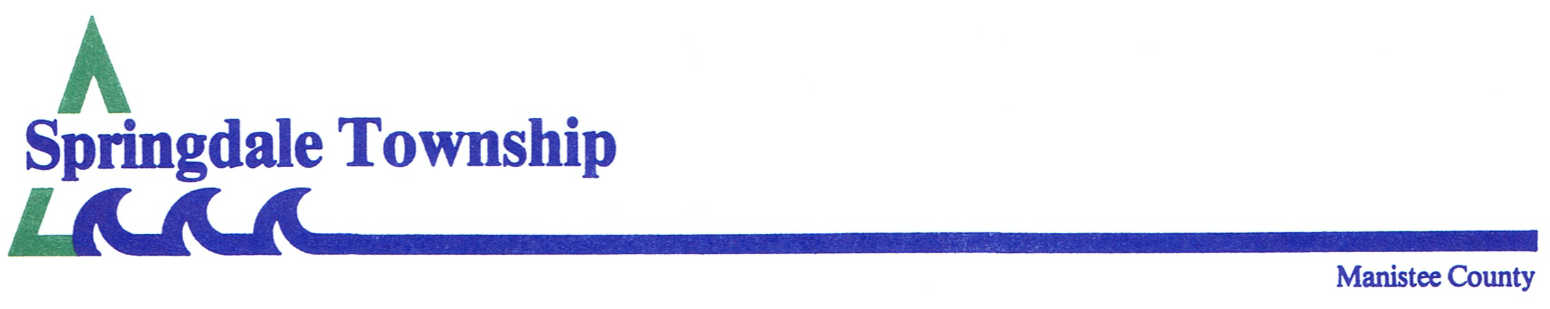 DRAFTELECTION BOARD MINUTESOctober 14, 2019  7:25 p.m.  Call meeting to order by Supv. Brian Moore followed by the Pledge of AllegianceIn attendance:   Brian Moore, Richard Hitchingham, Penny Nelson   Motion by R. Hitchingham, 2nd B. Moore to approve the following individuals as Precinct Inspectors for Springdale Township, November 5, 2019 Benzie County Central Schools special election, and the Kaleva Norman Dickson School District, and to appoint Joan Cramer as Election Inspector Chair.  Carried.Joan CramerCindy SaarmHelen LundquistPatricia MillardKenneth MillardPublic comments.  None.Adjournment